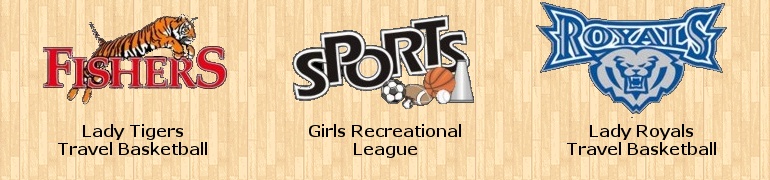 	2018 Girls Basketball Sizzling Summer Workouts!Wednesday Nights(June 6th - July 25th) Fishers Junior High School6:30-7:45 p.m.:	1st – 4th graders7:45-9:00 p.m.:	5th – 8th gradersPlease join the Fishers-HSE Girls Basketball Board in welcoming the return of Girls Basketball Sizzling Summer Workouts! It’s a fun way to keep the girls engaged in the game of basketball through the summer in preparation for the upcoming 2018-19 Travel and Rec basketball season. It’s also a great way to get out of the summer heat and enjoy some good ‘ol basketball while reconnecting with former teammates/friends!Players who will be in grades 1 - 8 beginning in the Fall of 2018 are eligible to participate. All players from our past Travel and Rec seasons are encouraged to attend. We also welcome any girls from the Hamilton Southeastern school district who may not have had the chance to play in our program previously but like playing the sport and may be considering our program for the Fall-Winter season. Feel free to pass the word about this weekly event!Board members will be on-hand each week to answer any questions about the leagues that will be offered.This summer’s sessions will include drills for ball-handling, passing, shooting, dribble moves and more! The sessions are designed to address basketball fundamentals and give the girls from our program an outlet to improve their skills. We’d like to thank the Fishers and HSE High School Girls Basketball programs/players, led by head coaches Lauren Vail (Fishers) and Chris Huppenthal (HSE), for their commitment in working with our players during these workouts. The coaches from both schools have always provided first-hand input to maximize the benefit of each session. Pre-registration is not required. Parents will simply need to sign in their daughter(s) at the registration table upon entering the facility. There will be a charge of $5 per session attended for facilities usage with a family maximum of $10.  Your daughter can attend as many or as few sessions as fit into your schedule, but please bring $5 (cash only) to the gym on each visit. (Thank you!) Be sure your daughter brings her basketball and water bottle. (It is recommended that all items that are brought to the gym should be marked with the player’s name or some way of identifying the item in the event it gets lost.)If you have questions, please contact Brian Bair (brian_bair_865@comcast.net).  Come out and take advantage of this exciting opportunity! We look forward to seeing you throughout the summer!  